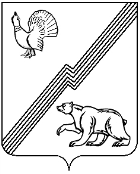 ДУМА ГОРОДА ЮГОРСКАХанты — Мансийского автономного округа — ЮгрыРЕШЕНИЕот 23 марта 2017 года 						                                                № 23Об итогах проведения Года российского кино в городе ЮгорскеРассмотрев информацию, подготовленную администрацией города Югорска,ДУМА ГОРОДА ЮГОРСКА РЕШИЛА:1. Принять к сведению информацию об итогах проведения Года российского кино в городе Югорске (приложение).2. Настоящее решение вступает в силу после его подписания.Председатель Думы города Югорска                                                                          В.А. Климин«23» марта 2017 года(дата подписания)Приложение  к решению Думы города Югорскаот 23 марта 2017 года № 28Информация об итогах проведения Года российского кино в городе Югорске2016 год в России, согласно Указу Президента Российской Федерации от 07.10.2015 № 503 «О проведении в Российской Федерации Года российского кино», официально объявлен Годом российского кино с целью привлечения внимания общества к российскому кинематографу. Постановлением администрации города Югорска от 19.02.2016 № 396 «О мероприятиях по проведению в 2016 году Года российского кино в городе Югорске» утвержден План основных мероприятий по проведению в 2016 году Года российского кино в городе Югорске (далее – План мероприятий). План мероприятий направлен на  поддержку и развитие общественных и культурных инициатив,  на популяризацию российского кино, выявление и поддержку талантливых детей и молодежи.  План мероприятий структурирован:Мероприятия, направленные на поддержку и развитие общественных, культурных инициатив.Участие в окружных, всероссийских и международных проектов, акциях, конкурсах.Мероприятия, направленные на популяризацию российского кино.Выявление и поддержка талантливых детей и подростков.Информационное сопровождение.Ответственные исполнители Плана мероприятий: Управление культуры администрации города Югорска, муниципальные учреждения культуры города Югорска.Соисполнители Плана мероприятий: Управление образования администрации города Югорска, образовательные учреждения города Югорска, Бюджетное учреждение «Югорский политехнический колледж», Управление информационной политики администрации города Югорска, Муниципальное унитарное предприятие г. Югорска «Югорский информационно – издательский центр», Управление социальной политики администрации города Югорска, Общество с ограниченной ответственностью «Континент Синема менеджмент» (кинотеатр «Континент – Синема»), Общество с ограниченной ответственностью «КиноЛюкс» (кинотеатр «Кинофокс»), Югорская городская общественная организация ветеранов Великой Отечественной войны, ветеранов труда (пенсионеров), войсковая часть 40278 – 17, отдел опеки и попечительства администрации города Югорска, Муниципальное автономное учреждение «Городское лесничество», Открытое акционерное общество «Служба заказчика», молодежные комитеты подразделений общества с ограниченной ответственностью «Газпром трансгаз Югорск», общественные организации города, организации и предприятия города.Наряду с реализацией Плана мероприятий Управление культуры администрации города Югорска и муниципальные учреждения культуры в 2016 году являются исполнителями муниципальной программы города Югорска «Развитие культуры и туризма в городе Югорске на 2014-2020 годы» (утверждена постановлением администрации города Югорска от 31.10.2013 № 3246, с изменениями  и дополнениями), а также приняли участие в реализации программ:Муниципальная программа города Югорска «Профилактика экстремизма, гармонизация межэтнических и межкультурных отношений, укрепление толерантности на 2014-2020 годы» (утверждена постановлением администрации города Югорска от 31.10.2013 № 3290, с изменениями  и дополнениями). Муниципальная программа города Югорска «Отдых и оздоровление детей города Югорска на 2014 – 2020 годы» (утверждена постановлением администрации города Югорска от 31.10.2013 № 3284, с изменениями  и дополнениями).Муниципальная программа города Югорска «Охрана окружающей среды, использование и защита городских лесов города Югорска на 2014-2020 годы» (утверждена постановлением администрации города Югорска от 31.10.2013 № 3273, с изменениями  и дополнениями).Муниципальная программа города Югорска «Формирование доступной среды жизнедеятельности для инвалидов и маломобильных групп населения в городе Югорске на 2014-2020 годы» (утверждена постановлением администрации города Югорска от 31.10.2013 № 3275, с изменениями  и дополнениями). Государственная программа «Развитие культуры и туризма в Ханты-Мансийском автономном округе – Югре на 2014-2020 годы» (утвержденная  постановлением Правительства Ханты-Мансийского автономного округа-Югры от 09.10.2013 № 427-п, с изменениями  и дополнениями).Основные социально-экономические показатели отрасли культуры в 2016 годуОбщий объем финансирования сферы «Культура» в 2016 году составил 136 555,8 тыс. рублей.Динамика финансирования отрасли в период с 2014-2016 годы:Среднемесячная заработная плата работников учреждений культуры по итогам 2016 года составила 40 286 рублей, что соответствует показателям соглашения от 30.06.2014 № 46 «О сотрудничестве по обеспечению достижения в 2014 - 2018 годах целевых показателей (нормативов) оптимизации сети муниципальных учреждений в сфере образования и культуры», заключенного Департаментом культуры Ханты-Мансийского автономного округа-Югры с администрацией города Югорска.Динамика среднемесячной заработной платы работников муниципальных учреждений культуры:Мероприятия по привлечению средствиз разных источников на  развитие культуры города ЮгорскаС целью укрепления материально-технической базы муниципальных учреждений культуры города Югорска, проведения текущих ремонтов и повышения качества проведения культурно-массовых мероприятий в 2016 году были привлечены дополнительные финансовые средства из бюджета муниципального образования, из бюджета Ханты-Мансийского автономного округа-Югры, из бюджета Тюменской области, из федерального бюджета и иных (внебюджетных) источников всего в объеме 20 237,7 тысяч рублей на осуществление мероприятий:- поэтапное повышение заработной платы работников муниципальных учреждений культуры;- создание сайта Центральной городской детской библиотеки;- обеспечение постоянного доступа к ресурсам сети Интернет, справочно-поисковой системе «Гарант» в муниципальных библиотеках;- перевод в цифровой формат документов библиотечного фонда;-обеспечение технической лицензионной поддержки специализированной автоматизированной библиотечно-информационной системы "Ирбис";- заимствование из Национального информационно-библиотечного центра ЛИБНЕТ записей для включения в электронный каталог муниципального библиотечного фонда;- приобретение двух автоматизированных рабочих мест;- приобретение 740 документов для пополнения библиотечного фонда;- поставка 10 наименований периодических изданий во II-ом полугодии 2016 года и I-ом полугодии 2017 года;- проведение региональных фестивалей «Пасха Красная» и «Димитриевская суббота»;- оплата коммунальных услуг, товаров и услуг для проведения общегородских мероприятий, пополнение материально-хозяйственных запасов;- обновление костюмной базы, замена мебели в холлах и атриуме в Центре культуры «Югра-презент»;- ремонт кровли здания, зала хореографии, театральной студии в Центре культуры «Югра-презент».Результаты, достижения, победы 2016 года Значимыми событиями для муниципального образования  город  Югорск  в сфере культуры стали:11-13 ноября, г. Ханты-Мансийск. Неделя туризма, XV туристская выставка-ярмарка «ЮграТур 2016», V Всероссийская открытая Ярмарка событийного туризма «RussianopenEventExpo», IV Всероссийский конкурс в области событийного туризма.  Итоги участия:- город Югорск  лауреат III степени в номинации «Столица событийного туризма»;- проекты Музея истории и этнографии: народный праздник «Славянский хоровод», фестиваль плотницкого мастерства «Русь топором строилась» вошли в ТОП-200 лучших событий года,  http://eventsinrussia.com/event/14522. Включены в Национальный календарь событий — федеральный проект о лучших туристических событиях России, созданный по инициативе Министерства Культуры (федеральная программа продвижения российского туристического продукта «Visit Russia / Время отдыхать в России»); народный праздник «Славянский хоровод» награжден  специальным дипломом;- проект Центра культуры «Югра-презент» «Югорский Карнавал» Лауреат 1 степени в номинации «Инновационный событийный проект».2. Центральной городской библиотеке присвоено имя А.И. Харизовой, первого библиотекаря поселка Комсомольский, почетного гражданина города Югорска, заслуженного работника культуры Ханты-Мансийского автономного округа – Югры.3. Создан сайт Центральной городской детской библиотеки, оснащен версией для слабовидящих. 4.  Установлена версия для слабовидящих на сайте Централизованной библиотечной системы города Югорска. Основные показатели деятельности муниципальных учреждений культуры города Югорска       Динамика числа посещений муниципальных учреждений культуры (тыс. человек)Количество читателей муниципальных библиотек в 2016 году составляет 12 514 человек (2015 год: 12 467 человек). Охвата населения библиотечным обслуживанием составляет 34%.Количество клубных формирований 55.  Количество участников клубных формирований 1 283 человека (100,15% от уровня 2015 года).Музейный фонд пополнился на 97 единиц хранения. Основные поступления:  фотографии, документы и личные вещи из личного архива В.Я. Лопатиной (1940-2000 годы); коллекция фотографий по истории детского сада «Огонёк» Комсомольского ЛПХ (1970-1980 годы); карта-схема «Газопровод Уренгой – Перегрёбное – Нижняя Тура - Петровск»; книги на церковнославянском языке: псалтырь конца XIX века, толковый молитвослов с частичным месяцесловом конца XIX – начала XX века, Триодь постная II часть, Киево-Печёрская лавра 1907 год; две лодки - долблёнки (1960 год); лебёдка, насос и электрогенератор на базе бензопил; коллекция бензопил (1960-1980 годы); автомобиль грузовой ЗиЛ-157 (1980 год); коллекция значков (1970-1980 годы). Кинопрокатная деятельность в городе Югорске представлена двумя частными многозальными кинотеатрами: Общество с ограниченной ответственностью «Континент Синема менеджмент» (кинотеатр «Континент – Синема»), Общество с ограниченной ответственностью «КиноЛюкс» (кинотеатр «Кинофокс»). В муниципальных учреждениях культуры  функционирует две киноустановки (Центр культуры «Югра-презент», Дом культуры «МиГ»). Количество кинопоказов в городе Югорске в 2016 году: 15 663 сеанса, количество посещений: 144 302.Муниципальное автономное учреждение «Центр культуры «Югра-презент» в 2016 году осуществлял социальные кинопоказы для жителей и гостей города Югорска на бесплатной основе. Статистические данные по проведению кинопоказов в 2016 году в  МАУ «ЦК «Югра-презент»:Доля российских фильмов  в общем количестве социальных киносеансов составила 69%.Статистические данные по проведению кинопоказов в 2016 году вчастных многозальных кинотеатрах общества с ограниченной ответственностью «Континент Синема менеджмент» (кинотеатр «Континент – Синема») и общества с ограниченной ответственностью «КиноЛюкс» (кинотеатр «Кинофокс»):Доля российских фильмов  в общем количестве социальных киносеансов 20,3%.Реализация Плана мероприятий Года российского кино в городе ЮгорскеРуководствуясь распоряжением Правительства Ханты-Мансийского автономного округа - Югры от 04.12.2015 № 710-рп «О Плане основных мероприятий по проведению Года российского кино в Ханты-Мансийском автономном округе - Югре в 2016 году», Управлением культуры администрации города Югорска разработан и утвержден проект постановления администрации города Югорска от 19.02.2016 № 396 «О мероприятиях по проведению в 2016 году Года российского кино в городе Югорске», которым утверждён План основных мероприятий по проведению в 2016 году Года российского кино в городе Югорске.Итоги исполнения:Мероприятия, направленные на поддержку и развитие общественных, культурных инициатив,участие в окружных, всероссийских и международных проектах, акциях, конкурсах- Официальное открытие Года российского кино в городе Югорске, 28 февраля, Центр культуры «Югра-презент»: торжественное открытие Года российского кино в Югорске, интер-активная программа, мировая премьера фильма Натальи Бондарчук «Тайна Снежной Королевы»;- XIV Международный фестиваль кинематографических дебютов «Дух огня», февраль - март, Центр культуры «Югра-презент»: встречи с режиссерами, актерами, социальные кинопоказы: «Окно», «Анклав», «Савва. Сердце воина», «Супер мама», «Спасатели», «Страна чудес»; - XXI открытый российский фестиваль анимационного кино (акция «Открытая премьера»), 16-21 марта, Центр культуры «Югра-презент»: показы пяти разновозрастных программ мультипликационных фильмов, опрос-мониторинг на самый лучший мультфильм;- III окружной кинофестиваль полнометражных игровых и анимационных этнокультурных фильмов «Диалог культур»; октябрь – ноябрь, Центр культуры «Югра-презент»: показ фильма «Тэли и Толи»;- XX  Международный экологический телевизионный фестиваль «Спасти и сохранить» (экологическая киноакция «Зеленое кино»), июнь, Центр культуры «Югра-презент»;- Окружной фестиваль детского анимационного творчества «Я – ребенок,  Я – творец», июнь, «Центр культуры «Югра-презент»: социальные кинопоказы: «Дом, в котором мы живем»; «Богатырша»;- V окружной фестиваль отечественных фильмов «Любить по-русски», сентябрь, Центр культуры «Югра-презент»: социальные кинопоказы: мультфильм «Сказки морского волка»; драма «Мафия. Игра на выживание»; комедия «Одноклассницы»; фильм «Без границ»;  «30 свиданий»;- Кинофестиваль «Киноленты, обожженные войной», июнь, Центр культуры «Югра-презент»: социальный кинопоказ: «Единичка», «Правнуки», «Васенин», «Загадка 43-го»; праздничная встреча в клубе старшего поколения с просмотром фильма: «Летят журавли»; - Окружная социальная киноакция «Кино для всех», март - апрель, Центр культуры «Югра-презент»;- Военно-патриотическая акция «Память сильнее времени», март – апрель, Центр культуры «Югра-презент»: социальный показ фильмов о войне;- Окружная киноакция к празднованию 1000-летия присутствия русских на Святой горе Афон, май, Центр культуры «Югра-презент»;- Всероссийская акция «Ночь кино», 27 августа, Центр культуры «Югра-презент»;- Всероссийская киноакция «Услышь меня» (День глухих и слабослышащих людей), 01-02 октября, Центр культуры «Югра-презент»;- Всероссийская акция в дни школьных каникул «Неделя российского кино», январь-декабрь, образовательные учреждения города Югорска;- Киноакция «Этих дней не смолкнет слава» (Дни воинской славы), апрель-май,  образовательные учреждения города: социальный показ фильмов: «Загадка 43-го», «72 часа»;- Киноакция «Россия – Родина моя», 22 августа, Центр культуры «Югра-презент»: социальный показ фильмов: «Контрибуция», «Чемпионы. Быстрее. Выше. Сильнее»;- Проект "Творческая лаборатория для молодых режиссеров «Кинокурс», январь-март, совместный проект Центральной городской библиотеки и Благотворительного фонда "Югорск без наркотиков". Результат - участие в конкурсе на предоставление субсидий из бюджета Ханты-Мансийского автономного округа-Югры на реализацию проектов в области культуры и искусства на территории Ханты-Мансийского автономного округа-Югры в 2016 году;- Проект «Народная киносеть», октябрь, Центр культуры «Югра-презент»;- День белорусского кино, посвящённый годовщине церемонии подписания соглашения о сотрудничестве между городами Югорск и Шклов, 02 апреля, Центр культуры «Югра-презент»: праздничная программа, кинопоказ фильма «На спине у черного кота» (Беларусь 2008).Мероприятия, направленные на популяризацию российского кино- Праздничная программа «День Российского кино», 27 августа, Центр культуры «Югра-презент»: театрализованная игровая площадка с кино - и мультгероями российского кинематографа;  социальный кинопоказ мультфильма – «Иван Царевич и серый волк 2» (Россия, 2013);- Югорский карнавал, 03 сентября, центральные улицы города, посвящен Году российского кино: «Югорскфильм представляет»;-  Фестиваль самодеятельного художественного творчества трудовых коллективов предприятий, организаций и учреждений  города Югорска «Овация», 15 ноября, Центр культуры «Югра-презент»: фестиваль посвящен Году российского кино, 86-летию со дня образования ХМАО-Югры;- Фестиваль  национальной поэзии «Поэт – глашатай мира», январь – март, Централизованная библиотечная система г. Югорска. Тема фестиваля: произведения национальных авторов, звучавшие в российских кинофильмах. Участники фестиваля - любители поэзии: студенты, педагоги, читатели муниципальных библиотек, творческая интеллигенция;- Проект «Книжная страница и большой экран», январь – декабрь, совместный проект Централизованной библиотечной системы г. Югорска и Центра культуры «Югра-презент»: тематические выставки, кинодиспуты, видеолектории, видеокруизы,  экранизации произведений художественной литературы; - XVI Окружной фестиваль любительских театров «Театральная Весна», 19 - 21 мая, Центр культуры «Югра-презент». Церемонии открытия и закрытия фестиваля посвящены Году российского кино;- Фестиваль художественного чтения «Живое слово», октябрь - ноябрь, Централизованная библиотечная система г. Югорска. Тема  фестиваля художественного чтения - Год российского кино, Год детства в Югре. Участники: образовательные учреждения города Югорска;- Фестиваль – праздник «Жемчужина русской культуры», 04 июня, Городской парк по улице Ленина. В программе фестиваля представлены фрагменты экранизаций произведений А.С. Пушкина;- Фестиваль бардовской песни «Эсские зори», 18 – 19 июня, музей под открытым небом «Суеват пауль». В 2016 году дополнена номинация фестиваля – «Песни российских кинофильмов»;- Декада истории КИНО. Совместный проект со Шкловским районным историко-краеведческим музеем (Республика Белоруссия) «Большая жизнь Петра Алейникова», посвящённый жизни и творчеству уроженца деревни Кривель Могилёвского уезда Могилёвской губернии (сейчас Шкловский район, Белоруссия), актёра, сыгравшего в кинофильмах: «Большая жизнь», «Трактористы», «Конёк-Горбунок»; - Всероссийская культурно-образовательная  акция «Ночь искусств», 04 ноября, Музей истории и этнографии, Централизованная библиотечная система г. Югорска. В 2016 году посвящена Году российского кино: показы спектаклей; творческая встреча (мастер-класс) в формате видеоконференции с историком и кинодокументалистом Иваном Головнёвым (г. Екатеринбург), творческий проект «Этнокино», образовательные киновикторины по истории отечественного кино «Угадай кино»;- Конкурс «Югорск в кадре. Историю города пишем сегодня» (фильмы и фотографии), январь – сентябрь, Музей истории и этнографии. Номинации «Документальный видеофильм» и «Фотография»; - Час этнографического кино «Мы разные, мы вместе», январь – декабрь, Музей истории и этнографии, в том числе кинопоказы для клиентов Комплексного центра социального обслуживания населения «Сфера»;- Всероссийский урок, посвященный Году российского кино, январь – декабрь, образовательные учреждения города Югорска;- Теле - радиопроект «Нас 36 000...», январь – декабрь, Детско-юношеский центр «Прометей»: мастер-классы, творческие встречи, проектные группы для учащихся школ города;- Тематический день «День детского кино», январь – декабрь, дошкольные образовательные учреждения города Югорска.Выявление и поддержка талантливых детей и подростков- Открытый конкурс «Югорская звёздочка – 2016», 01 мая, Центр культуры «Югра-презент». Участники: выпускники дошкольных образовательных учреждений. - Конкурс «Молодежный ZOOM», январь – ноябрь, Центр культуры «Югра-презент». Конкурс видеороликов. 04 декабря 2016 года интернет-голосование на лучший видеоролик. - Региональный конкурс-выставка рисунков «Улыбки Севера», декабрь, муниципальные образовательные учреждения, Детская школа искусств.  Тема конкурса: герои мультипликационных фильмов.- Городской конкурс презентаций и видеороликов «Счастливое детство», январь – ноябрь, образовательные учреждения города Югорска. Тема: Год российского кино. - Всероссийский конкурс видеороликов «Служение Отечеству. События, имена»,  февраль – октябрь, общеобразовательные учреждения города Югорска. - Всероссийский конкурс буктрейлеров, май - июль, Централизованная библиотечная система г. Югорска. Организатор: Федеральное агентство по печати и массовым коммуникациям. Конкурс продолжается; посмотреть творческие работы можно на официальном сайте http//vipraf.ru.Информационная поддержка Года российского кино в городе ЮгорскеИнформационная поддержка Года российского кино в городе Югорске: - сотрудничество с официальными печатными средствами массовой информации (газета «Югорский вестник»);-  сотрудничество с городскими и окружными теле-радиокомпаниями;- размещение на сценических площадках в течение года баннеров с логотипом Года российского кино; - использование официального логотипа Года российского кино в заставках телевизионных передач и в городских печатных периодических изданиях, перед показами художественных кинофильмов;- размещение информации  на главной странице официального портала органов местного самоуправления www.uqorsk.ru, раздел «Панорама культуры Югорска», на официальных сайтах муниципальных учреждений культуры города Югорска: анонсы культурных событий, отклики и рецензии на мероприятия (концерты, спектакли, фестивали, праздники), статьи и очерки, посвященные деятелям культуры города и творческим коллективам;- размещение в автоматизированной информационной системе «Единая информационная система «АИС ЕИПСК» информации о проводимых мероприятиях, размещение информации в социальных сетях. Статистика рекламно-информационной деятельности в Год российского кино: 5602 анонса (2015 год: 3550), 331 статья и информационное сообщение (на 57 % больше, чем в 2015 году). Рекламно-информационная деятельность учреждений культуры, 2016 год:Подведение итогов Года российского кино в городе ЮгорскеОбщие итоги Года российского кино представлены в Публичных  отчётах учреждений культуры, размещённых на официальных сайтах муниципальных учреждений культуры: Муниципальное автономное учреждение «Центр культуры «Югра-презент» http://ugra-prezent.ru/Муниципальное бюджетное учреждение «Централизованная библиотечная система г. Югорска» http://biblio.ugorsk.ruМуниципальное бюджетное учреждение «Музей истории и этнографии» www.muzeumugorsk.ruПо итогам Года российского кино в городе Югорске подготовлен видеофильм «Итоги года российского кино в г. Югорске», размещен на главной странице официального портала органов местного самоуправления www.uqorsk.ru, раздел «Панорама культуры Югорска», подраздел «Тематические годы в России».Наименование показателя201420152016Объем бюджетных ассигнований предусмотренный по отрасли «Культура и кинематография» (раздел 08) в том числе (тыс. руб.):124 364,3134 281,6136 555,8Бюджет муниципального образования, из них расходы на:100 491,4122 694,1115 507,8Средства (субсидии, межбюджетные трансферты), выделенные в рамках программ автономного округа675,7135,710 211,9Наказы Депутатов муниципального образования698,00500,0Наказы Депутатов ХМАО2 083,5459,0545,0Наказы Депутатов Тюменской области0350,0177,0Внебюджетные источники20 415,710 642,89 614,1ГодЦелевой показатель средней заработной платы работников муниципальных учреждений культуры согласно «Дорожной карте» (план, рублей)Средняя заработная плата работников муниципальныхучреждений культуры (факт, руб.)Информация об исполнении целевого показателя по итогам года2014 год38 041,338 041,3Целевой показатель достигнут2015 год40 285,840 285,8Целевой показатель достигнут2016 год40 285,840 286,0Целевой показатель достигнутУчреждение201420152016Библиотеки82,682,882,1Учреждения культурно – досугового типа, всего 50,4155,6157,8Музеи36,336,831,1Наименование показателя2016Число социальных киносеансов138Число посещений, человек10209Всего: в том числе (киносеансов / человек)Для детей дошкольного возраста 18/636Для детей до 12 лет53/4315Для подростков 12-16 лет11/1505Юношеская 16 – 20 лет3/259Молодежная 20 - 28 лет13/604Пенсионеры8/405Разновозрастная (в т.ч. видеоролики 18/480)32/2485Количество кинозалов, единицЧисло мест  в зрительных залах, единицКоличество киносеансов зарубежных фильмов, единицКоличество киносеансов российских фильмов, единицЧисло посещений за отчетный год, человекЧисло посещений за отчетный год, человекЧисло посещений за отчетный год, человекЧисло посещений за отчетный год, человекВСЕГОв т.ч. число посещений зарубежных фильмовв т.ч. число посещений российских фильмов т.ч. детей, человек654612 3703 155134 09393 18026 61314 300Наименование показателяВ том числе по учреждения культурыВ том числе по учреждения культурыВ том числе по учреждения культурыВсего по учреждениям культуры города ЮгорскаНаименование показателяЦентр культуры «Югра – презент» (в т.ч. Дом культуры «МиГ»)Музей истории и этнографииЦентрализованная библиотечная система г.Югорска»Всего по учреждениям культуры города ЮгорскаПубликации в местных печатных изданиях15015031331Теле- и радиорепортажи21671580353782Выпуск буклетов, брошюр и т.п. (количество изданий/ тираж)304160210674Публикации в Интернет-источниках6053904941489